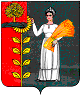 ОТДЕЛ ОБРАЗОВАНИЯАДМИНИСТРАЦИИ ДОБРИНСКОГОМУНИЦИПАЛЬНОГО РАЙОНА ЛИПЕЦКОЙ ОБЛАСТИП Р И К А З29.09.2017 г.									№245п. Добринка Об  утверждении положений об организациях отдыха детей и их оздоровления.Во исполнение приказа Министерства образования и науки РФ от 13 июля 2017 г. № 656 “Об утверждении примерных положений об организациях отдыха детей и их оздоровления”,  в целях обеспечения отдыха, оздоровления, занятости детей и подростков в период  каникул ПРИКАЗЫВАЮ:1.Утвердить:1.1. Положение о лагерях, организованных образовательными организациями, осуществляющими организацию отдыха и оздоровления обучающихся в каникулярное время (с круглосуточным или дневным пребыванием) (приложение № 1).1.2. Положение о детских лагерях труда и отдыха (приложение № 2). 1.3. Положение о детских лагерях палаточного типа (приложение № 3). 1.4. Положение о детских специализированных (профильных) лагерях, детских лагерях различной тематической направленности (приложение № 4).2. Контроль исполнения приказа возложить на  главного специалиста-эксперта отдела образования Свиридову Л.В.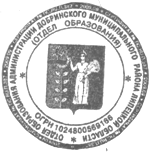 Начальник									И.М. Немцева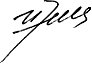 Приложение 1к приказуот 29.09.2017 г. №245Положение о лагерях, организованных образовательными организациями, осуществляющими организацию отдыха и оздоровления обучающихся в каникулярное время(с круглосуточным или дневным пребыванием)1. Настоящее положение о лагерях, организованных образовательными организациями, осуществляющими организацию отдыха и оздоровления обучающихся в каникулярное время (с круглосуточным или дневным пребыванием) (далее - Положение), регулирует деятельность лагерей, созданных в каникулярное время на базе образовательных учреждений района (с круглосуточным или дневным пребыванием)* (далее соответственно - образовательная организация, школьный лагерь).2. Школьный лагерь создается для детей в возрасте от 6 лет и 6 месяцев до 17 лет включительно, обучающихся в образовательных организациях (далее - дети).3. В своей деятельности школьный лагерь руководствуется федеральными законами, актами Президента Российской Федерации и Правительства Российской Федерации, нормативными правовыми актами федеральных органов государственной власти и органов государственной власти субъектов Российской Федерации, Положением, а также актами учредителя школьного лагеря и уставом школьного лагеря (в случае создания школьного лагеря в качестве структурного подразделения - уставом организации, создавшей школьный лагерь, и положением о школьном лагере).4. Школьный лагерь осуществляет свою деятельность во взаимодействии с заинтересованными федеральными государственными органами, органами государственной власти субъектов Российской Федерации и органами местного самоуправления в рамках их компетенции, а также с общественными организациями и объединениями.5. Предметом деятельности школьного лагеря являются организация и проведение мероприятий, направленных на отдых и оздоровление детей, в каникулярное время, а также реализация дополнительных общеразвивающих программ.6. Целями деятельности школьного лагеря являются;а) выявление и развитие творческого потенциала детей, развитие разносторонних интересов детей, удовлетворение их индивидуальных потребностей в интеллектуальном, нравственном и физическом совершенствовании, а также в занятиях физической культурой, спортом и туризмом;б) социализация детей, развитие коммуникативных и лидерских качеств детей, формирование у детей культуры и навыков здорового и безопасного образа жизни, общей культуры детей, обеспечение духовно-нравственного, гражданско-патриотического, трудового воспитания детей;в) организация размещения, проживания (при круглосуточном пребывании) детей в школьном лагере и обеспечение их питанием в соответствии с санитарно-эпидемиологическими правилами и гигиеническими нормативами Российской Федерации;г) создание и обеспечение необходимых условий для личностного развития, укрепления здоровья, профессионального самоопределения и творческого труда детей.7. Школьный лагерь:а) осуществляет культурно-досуговую, туристскую, краеведческую, экскурсионную деятельность, обеспечивающую рациональное использование свободного времени детей, их духовно-нравственное развитие, приобщение к ценностям культуры и искусства;б) осуществляет деятельность, направленную на:развитие творческого потенциала и всестороннее развитие способностей у детей;развитие физической культуры и спорта детей, в том числе на физическое развитие и укрепление здоровья детей;в) осуществляет образовательную деятельность по реализации дополнительных общеразвивающих программ;г) организует размещение, проживание (при круглосуточном пребывании), питание детей в школьном лагере;д) обеспечивает безопасные условия жизнедеятельности детей;е) организует оказание медицинской помощи детям в период их пребывания в школьном лагере, формирование навыков здорового образа жизни у детей;ж) осуществляет психолого-педагогическую деятельность, направленную на улучшение психологического состояния детей и их адаптацию к условиям школьного лагеря.Школьный лагерь вправе осуществлять иную деятельность, если такая деятельность соответствует целям его создания.Право на осуществление в школьном лагере деятельности, для занятия которой необходимо получение специального разрешения (лицензии), возникает с момента получения такого разрешения (лицензии) или в указанный в нем срок и прекращается при прекращении действия разрешения (лицензии).8. Дети направляются в школьный лагерь при отсутствии медицинских противопоказаний для пребывания ребенка в школьном лагере**.9. Пребывание детей в школьном лагере регулируется законодательством Российской Федерации и договором об организации отдыха и оздоровления ребенка, заключенным с родителями (законными представителями) детей.10. Деятельность детей в школьном лагере организуется как в одновозрастных, так и в разновозрастных объединениях детей (отряды, группы, команды), в зависимости от направленности (тематики) программ смен школьного лагеря, интересов детей, образовательных и воспитательных задач школьного лагеря.11. Школьный лагерь может быть организован с круглосуточным либо дневным пребыванием детей.12. Школьный лагерь может использовать объекты социальной, образовательной, спортивной инфраструктуры как мобильного, так и стационарного действия, необходимые для осуществления целей деятельности школьного лагеря.В школьном лагере должен быть обеспечен доступ детей-инвалидов и детей с ограниченными возможностями здоровья к объектам социальной, инженерной и транспортной инфраструктур школьного лагеря и предоставляемым услугам, в том числе должны быть созданы специальные условия для получения указанными лицами образования по реализуемым в школьном лагере образовательным программам.13. Оказание медицинской помощи детям в школьном лагере осуществляется в соответствии с законодательством Российской Федерации об охране здоровья граждан.14. Условия размещения, устройства, содержания и организации работы школьного лагеря должны соответствовать санитарно-эпидемиологическим правилам и гигиеническим нормативам, требованиям противопожарной и антитеррористической безопасности.15. К работе в школьном лагере допускаются лица, не имеющие установленных законодательством Российской Федерации ограничений на занятие соответствующей трудовой деятельностью, а также прошедшие в соответствии с Порядком проведения обязательных предварительных и периодических медицинских осмотров (обследований) работников, занятых на тяжелых работах и на работах с вредными и (или) опасными условиями труда, утвержденным приказом Министерства здравоохранения и социального развития Российской Федерации от 12 апреля 2011 г. № 302н «Об утверждении перечней вредных и (или) опасных производственных факторов и работ, при выполнении которых проводятся обязательные предварительные и периодические медицинские осмотры (обследования), и Порядка проведения обязательных предварительных и периодических медицинских осмотров (обследований) работников, занятых на тяжелых работах и на работах с вредными и (или) опасными условиями труда» (зарегистрирован Министерством юстиции Российской Федерации 21 октября 2011 г., регистрационный № 22111) с изменениями, внесенными приказами Министерства здравоохранения Российской Федерации от 15 мая 2013 г. № 296н (зарегистрирован Министерством юстиции Российской Федерации 3 июля 2013 г., регистрационный № 28970) и от 5 декабря 2014 г. № 801н (зарегистрирован Министерством юстиции Российской Федерации 3 февраля 2015 г., регистрационный № 35848), обязательные предварительные медицинские осмотры и периодические медицинские осмотры (обследования), необходимые для выполнения работ, предусмотренных пунктами 18 и 19 перечня работ, при выполнении которых проводятся обязательные предварительные и периодические медицинские осмотры (обследования) работников, утвержденного указанным приказом.16. При приеме на работу в школьный лагерь работники проходят инструктаж по технике безопасности, охране труда, правилам пожарной безопасности и охраны жизни людей на водных объектах, антитеррористической безопасности, предупреждению несчастных случаев с детьми.17. Руководитель и работники школьного лагеря несут предусмотренную законодательством Российской Федерации ответственность за пребывание детей в школьном лагере, их жизнь и здоровье.18. Финансовое обеспечение деятельности школьного лагеря осуществляется в установленном законодательством Российской Федерации порядке.* Абзац девятый статьи 1 Федерального закона от 24 июля 1998 г. № 124-ФЗ «Об основных гарантиях прав ребенка в Российской Федерации» (Собрание законодательства Российской Федерации, 1998, № 31, ст. 3802; 2000, № 30, ст. 3121; 2004, № 35, ст. 3607; № 52, ст. 5274; 2007, № 27, ст. 3213; № 27, ст. 3215; № 30, ст. 3616; 2009, № 18, ст. 2151; № 23, ст. 2773; № 51, ст. 6163; 2011, № 30, ст. 4600; № 49, ст. 7055, ст. 7056; 2013, № 14, ст. 1666; № 26, ст. 3208; № 27, ст. 3477; № 48, ст. 6165; № 49, ст. 6329; 2015, № 27, ст. 3970; № 29, ст. 4365; № 48, ст. 6724; 2017, № 1, ст. 6).** Пункт 2 Порядка оказания медицинской помощи несовершеннолетним в период оздоровления и организованного отдыха, утвержденного приказом Министерства здравоохранения и социального развития Российской Федерации от 16 апреля 2012 г. № 363н (зарегистрирован Министерством юстиции Российской Федерации 24 мая 2012 г., регистрационный № 24308), с изменениями, внесенными приказами Министерства здравоохранения Российской Федерации от 9 июня 2015 г. № 329н (зарегистрирован Министерством юстиции Российской Федерации 15 июня 2015 г., регистрационный № 37655) и от 13 мая 2016 г. № 295н (зарегистрирован Министерством юстиции Российской Федерации 20 мая 2016 г., регистрационный № 42193).Приложение 2к приказу  от 29.09.2017 г. №245Положениео детских лагерях труда и отдыха1. Настоящее Положение о детских лагерях труда и отдыха (далее - Положение) регулирует деятельность детских лагерей труда и отдыха, созданных в каникулярное время на базе образовательных учреждений района (далее - трудовой лагерь).2. Трудовой лагерь создается для лиц, достигших возраста 14 лет (далее - подростки).3. В своей деятельности трудовой лагерь руководствуется федеральными законами, актами Президента Российской Федерации и Правительства Российской Федерации, нормативными правовыми актами федеральных органов государственной власти и органов государственной власти субъектов Российской Федерации, Положением, а также актами учредителя трудового лагеря и уставом трудового лагеря (в случае создания трудового лагеря в качестве структурного подразделения - уставом организации, создавшей трудовой лагерь, и положением о трудовом лагере).4. Трудовой лагерь осуществляет свою деятельность во взаимодействии с заинтересованными федеральными государственными органами, органами государственной власти субъектов Российской Федерации и органами местного самоуправления в рамках их компетенции, а также с общественными организациями и объединениями.5. Предметом деятельности трудового лагеря являются организация трудовой деятельности подростков, не требующей квалификации, трудовое воспитание подростков, организация профессиональной ориентации подростков, организация отдыха и оздоровления подростков в трудовом лагере.6. Целями деятельности трудового лагеря являются:а) вовлечение подростков в общественно-полезную деятельность;б) трудовое воспитание и формирование личностных качеств подростков;в) социально-трудовая подготовка подростков, приобретение ими практических трудовых умений и навыков;г) обучение подростков основам техники безопасности и охраны труда при выполнении работ, предусмотренных программой трудового лагеря;д) развитие разносторонних интересов подростков, удовлетворение их индивидуальных потребностей в интеллектуальном, нравственном и физическом совершенствовании, а также в занятиях физической культурой, спортом и туризмом;е) создание и обеспечение необходимых условий для личностного развития, укрепления здоровья, профессионального самоопределения и творческого труда подростков;ж) формирование культуры здорового и безопасного образа жизни, общей культуры подростков;з) социализация подростков, развитие коммуникативных и лидерских качеств подростков, профессиональная ориентация подростков.7. Трудовой лагерь:а) организует трудовую деятельность подростков в соответствии с трудовым законодательством Российской Федерации, формирование у подростков трудовых навыков, вовлечение их в общественно-полезную деятельность с учетом их возрастных особенностей и состояния здоровья в соответствии с санитарным и трудовым законодательством Российской Федерации;б) осуществляет культурно-досуговую, туристскую, краеведческую, экскурсионную деятельность, обеспечивающую рациональное использование свободного времени подростков, их духовно-нравственное развитие, приобщение к ценностям культуры и искусства;в) осуществляет деятельность, направленную на:развитие творческого потенциала и всестороннее развитие способностей у подростков;развитие физической культуры и спорта подростков, в том числе на физическое развитие и укрепление здоровья подростков;г) организует размещение, проживание, питание подростков в трудовом лагере;д) обеспечивает безопасные условия жизнедеятельности, в том числе трудовой деятельности подростков;е) организует оказание медицинской помощи подросткам в период их пребывания в трудовом лагере, формирование навыков здорового образа жизни у подростков;ж) осуществляет психолого-педагогическую деятельность, направленную на улучшение психологического состояния подростков и их адаптацию к условиям трудового лагеря.В трудовом лагере может осуществляться образовательная деятельность в соответствии с законодательством Российской Федерации.Трудовой лагерь вправе осуществлять иную деятельность, если такая деятельность соответствует целям его создания.Право на осуществление в трудовом лагере деятельности, для занятия которой необходимо получение специального разрешения (лицензии), возникает с момента получения такого разрешения (лицензии) или в указанный в нем срок и прекращается при прекращении действия разрешения (лицензии).8. Подростки направляются в трудовой лагерь при отсутствии медицинских противопоказаний для пребывания подростка в трудовом лагере**.9. Пребывание подростков в трудовом лагере регулируется законодательством Российской Федерации и договором об организации отдыха и оздоровления подростка, заключенным с родителями (законными представителями) подростков.10. Деятельность подростков в трудовом лагере организуется как в одновозрастных, так и в разновозрастных объединениях подростков (отряды, группы, команды), в зависимости от видов трудовой деятельности, направленности (тематики) программ смен трудового лагеря, интересов подростков, воспитательных, трудовых и образовательных задач трудового лагеря. Трудовая деятельность подростков осуществляется в соответствии с трудовым законодательством Российской Федерации.11. Трудовой лагерь может быть организован с круглосуточным либо дневным пребыванием подростков. Возможно размещение трудового лагеря на базе детского лагеря палаточного типа с использованием туристских палаток или иных аналогичных изделий (мобильных конструкций) для размещения детей.12. Трудовой лагерь может использовать объекты социальной инфраструктуры как мобильного, так и стационарного действия, необходимые для осуществления целей деятельности трудового лагеря.В трудовом лагере должен быть обеспечен доступ детей-инвалидов и детей с ограниченными возможностями здоровья к объектам социальной, инженерной и транспортной инфраструктур трудового лагеря и предоставляемым услугам, в том числе должны быть созданы специальные условия для получения указанными лицами образования по реализуемым в трудовом лагере образовательным программам.13. Оказание медицинской помощи подросткам в трудовом лагере осуществляется в соответствии с законодательством Российской Федерации об охране здоровья граждан.14. Условия размещения, устройства, содержания и организации работы трудового лагеря должны соответствовать санитарно-эпидемиологическим правилам и гигиеническим нормативам, требованиям противопожарной и антитеррористической безопасности.15. К работе в трудовом лагере допускаются лица, не имеющие установленных законодательством Российской Федерации ограничений на занятие соответствующей трудовой деятельностью, а также прошедшие в соответствии с Порядком проведения обязательных предварительных и периодических медицинских осмотров (обследований) работников, занятых на тяжелых работах и на работах с вредными и (или) опасными условиями труда, утвержденным приказом Министерства здравоохранения и социального развития Российской Федерации от 12 апреля 2011 г. № 302н «Об утверждении перечней вредных и (или) опасных производственных факторов и работ, при выполнении которых проводятся обязательные предварительные и периодические медицинские осмотры (обследования), и Порядка проведения обязательных предварительных и периодических медицинских осмотров (обследований) работников, занятых на тяжелых работах и на работах с вредными и (или) опасными условиями труда» (зарегистрирован Министерством юстиции Российской Федерации 21 октября 2011 г., регистрационный № 22111) с изменениями, внесенными приказами Министерства здравоохранения Российской Федерации от 15 мая 2013 г. № 296н (зарегистрирован Министерством юстиции Российской Федерации 3 июля 2013 г., регистрационный № 28970) и от 5 декабря 2014 г. № 801н (зарегистрирован Министерством юстиции Российской Федерации 3 февраля 2015 г., регистрационный № 35848), обязательные предварительные медицинские осмотры и периодические медицинские осмотры (обследования), необходимые для выполнения работ, предусмотренных пунктами 18-20 перечня работ, при выполнении которых проводятся обязательные предварительные и периодические медицинские осмотры (обследования) работников, утвержденного указанным приказом.16. При приеме на работу в трудовой лагерь работники проходят инструктаж по технике безопасности, охране труда, правилам пожарной безопасности и охраны жизни людей на водных объектах, антитеррористической безопасности, предупреждению несчастных случаев с детьми.17. Руководитель и работники трудового лагеря несут предусмотренную законодательством Российской Федерации ответственность за пребывание подростков в трудовом лагере, их жизнь и здоровье.18. Финансовое обеспечение деятельности трудового лагеря осуществляется в установленном законодательством Российской Федерации порядке.** Пункт 2 Порядка оказания медицинской помощи несовершеннолетним в период оздоровления и организованного отдыха, утвержденного приказом Министерства здравоохранения и социального развития Российской Федерации от 16 апреля 2012 г. № 363н (зарегистрирован Министерством юстиции Российской Федерации 24 мая 2012 г., регистрационный № 24308), с изменениями, внесенными приказами Министерства здравоохранения Российской Федерации от 9 июня 2015 г. № 329н (зарегистрирован Министерством юстиции Российской Федерации 15 июня 2015 г., регистрационный № 37655) и от 13 мая 2016 г. № 295н (зарегистрирован Министерством юстиции Российской Федерации 20 мая 2016 г., регистрационный № 42193).Приложение 3к приказуот 29.09.2017 г. №245Положениео детских лагерях палаточного типа1. Настоящее Примерное положение о детских лагерях палаточного типа (далее - Положение) регулирует деятельность детских лагерей палаточного типа, созданных в каникулярное время на базе образовательных учреждений района (далее - палаточный лагерь).2. Палаточный лагерь создается для детей в возрасте от 10 до 18 лет. Дети, регулярно занимающиеся в детских туристских объединениях и имеющие физическую подготовку, могут приниматься в палаточный лагерь с 8 лет**.3. В своей деятельности палаточный лагерь руководствуется федеральными законами, актами Президента Российской Федерации и Правительства Российской Федерации, нормативными правовыми актами федеральных органов государственной власти и органов государственной власти субъектов Российской Федерации, Положением, а также актами учредителя палаточного лагеря и уставом палаточного лагеря (в случае создания палаточного лагеря в качестве структурного подразделения - уставом организации, создавшей палаточный лагерь, и положением о палаточном лагере).4. Палаточный лагерь осуществляет свою деятельность во взаимодействии с заинтересованными федеральными государственными органами, органами государственной власти субъектов Российской Федерации и органами местного самоуправления в рамках их компетенции, а также с общественными организациями и объединениями.5. Предметом деятельности палаточного лагеря являются обеспечение отдыха детей, оздоровления и укрепления их здоровья, развитие творческого потенциала детей, приобретения практических навыков пребывания в природных условиях, занятия физической культурой, спортом, туризмом, краеведческой, учебно-исследовательской, волонтерской и иными видами деятельности.6. Целями деятельности палаточного лагеря являются:а) создание благоприятных условий для укрепления физического и психологического здоровья, организации активного отдыха детей, формирование у детей культуры и навыков здорового и безопасного образа жизни, общей культуры, навыков пребывания в естественной природной среде;б) развитие разносторонних интересов детей, удовлетворение их индивидуальных потребностей в интеллектуальном, нравственном и физическом совершенствовании, а также в занятиях физической культурой, спортом и туризмом, социализация детей, выявление и развитие коммуникативных и лидерских качеств детей в условиях природной среды, приобретение ими практических умений и навыков пребывания в природных условиях, а также обеспечение духовно-нравственного, экологического, гражданско-патриотического и военно-патриотического воспитания детей;в) воспитание нравственных, волевых и коммуникативных качеств у детей;г) удовлетворение индивидуальных потребностей детей в интеллектуальном, нравственном и физическом совершенствовании, социальной самореализации, а также в занятиях физической культурой, спортом и туризмом;д) расширение и углубление знаний детей по туризму и краеведению, исследовательской деятельности, повышение уровня экологической культуры детей.7. Палаточный лагерь:а) осуществляет туристскую, краеведческую, экскурсионную, культурно-досуговую, учебно-исследовательскую, волонтерскую деятельность, обеспечивающую духовно-нравственное развитие детей, приобщение к ценностям культуры и искусства;б) осуществляет деятельность, направленную на:развитие творческого потенциала и всестороннее развитие способностей у детей, расширение знаний детей об окружающем мире и природоохранной деятельности, формирование у детей основ прикладных туристских умений и навыков, в том числе безопасной жизнедеятельности;развитие физической культуры и спорта детей, в том числе на физическое развитие и укрепление здоровья детей;в) организует размещение, проживание, питание детей в палаточном лагере;г) обеспечивает безопасные условия жизнедеятельности детей в природно-климатических условиях;д) организует оказание медицинской помощи детям в период их пребывания в палаточном лагере, формирование навыков здорового образа жизни у детей;е) осуществляет психолого-педагогическую деятельность, направленную на улучшение психологического состояния детей и их адаптацию к условиям палаточного лагеря.В палаточном лагере может осуществляться образовательная деятельность в соответствии с законодательством Российской Федерации.Палаточный лагерь вправе осуществлять иную деятельность, если такая деятельность соответствует целям его создания.Право на осуществление в палаточном лагере деятельности, для занятия которой необходимо получение специального разрешения (лицензии), возникает с момента получения такого разрешения (лицензии) или в указанный в нем срок и прекращается при прекращении действия разрешения (лицензии).8. Дети направляются в палаточный лагерь при отсутствии медицинских противопоказаний для пребывания ребенка в палаточном лагере***.9. Пребывание детей в палаточном лагере регулируется законодательством Российской Федерации и договором об организации отдыха и оздоровления ребенка, заключенным с родителями (законными представителями) детей.10. Деятельность детей в палаточном лагере организуется как в одновозрастных, так и в разновозрастных объединениях детей (отряды, группы, команды), в зависимости от направленности (тематики) программ смен палаточного лагеря, интересов детей, воспитательных и образовательных задач.11. Проживание детей в палаточном лагере осуществляется в туристских палатках или иных аналогичных изделиях (мобильных конструкциях), размещаемых в естественных природно-климатических условиях или на территории организаций социального обслуживания, санаторно-курортных организаций, общественных организаций (объединений) и иных организаций (при наличии на законном основании такой территории у палаточного лагеря).12. Палаточный лагерь может использовать объекты социальной инфраструктуры как мобильного, так и стационарного действия, необходимые для осуществления целей деятельности палаточного лагеря.При наличии в палаточном лагере детей-инвалидов и детей с ограниченными возможностями здоровья должен быть обеспечен их доступ к объектам социальной, инженерной и транспортной инфраструктур палаточного лагеря и предоставляемым услугам.13. Оказание медицинской помощи детям в палаточном лагере осуществляется в соответствии с законодательством Российской Федерации об охране здоровья граждан.14. Условия размещения, устройства, содержания и организации работы палаточного лагеря должны соответствовать санитарно-эпидемиологическим правилам и гигиеническим нормативам, требованиям противопожарной и антитеррористической безопасности.15. К работе в палаточном лагере допускаются лица, не имеющие установленных законодательством Российской Федерации ограничений на занятие соответствующей трудовой деятельностью, а также прошедшие в соответствии с Порядком проведения обязательных предварительных и периодических медицинских осмотров (обследований) работников, занятых на тяжелых работах и на работах с вредными и (или) опасными условиями труда, утвержденным приказом Министерства здравоохранения и социального развития Российской Федерации от 12 апреля 2011 г. № 302н «Об утверждении перечней вредных и (или) опасных производственных факторов и работ, при выполнении которых проводятся обязательные предварительные и периодические медицинские осмотры (обследования), и Порядка проведения обязательных предварительных и периодических медицинских осмотров (обследований) работников, занятых на тяжелых работах и на работах с вредными и (или) опасными условиями труда» (зарегистрирован Министерством юстиции Российской Федерации 21 октября 2011 г., регистрационный № 22111) с изменениями, внесенными приказами Министерства здравоохранения Российской Федерации от 15 мая 2013 г. № 296н (зарегистрирован Министерством юстиции Российской Федерации 3 июля 2013 г., регистрационный № 28970) и от 5 декабря 2014 г. № 801н (зарегистрирован Министерством юстиции Российской Федерации 3 февраля 2015 г., регистрационный № 35848), обязательные предварительные медицинские осмотры и периодические медицинские осмотры (обследования), необходимые для выполнения работ, предусмотренных пунктами 18 и 19 перечня работ, при выполнении которых проводятся обязательные предварительные и периодические медицинские осмотры (обследования) работников, утвержденного указанным приказом.16. При приеме на работу в палаточный лагерь работники проходят инструктаж по технике безопасности, охране труда, правилам пожарной безопасности и охраны жизни людей на водных объектах, антитеррористической безопасности, предупреждению несчастных случаев с детьми.17. Руководитель и работники палаточного лагеря несут предусмотренную законодательством Российской Федерации ответственность за пребывание детей в палаточном лагере, их жизнь и здоровье.18. Финансовое обеспечение деятельности палаточного лагеря осуществляется в установленном законодательством Российской Федерации порядке.** Пункт 1.6 санитарно-эпидемиологических правил и нормативов СанПиН 2.4.4.3048-13 «Санитарно-эпидемиологические требования к устройству и организации работы детских лагерей палаточного типа», утвержденных постановлением Главного государственного санитарного врача Российской Федерации от 14 мая 2013 г. № 25 (зарегистрировано Министерством юстиции Российской Федерации 29 мая 2013 г., регистрационный № 28563), с изменениями, внесенными постановлением Главного государственного санитарного врача Российской Федерации от 22 марта 2017 г. № 38 (зарегистрировано Министерством юстиции Российской Федерации 11 апреля 2017 г., регистрационный № 46337).*** Пункт 2 Порядка оказания медицинской помощи несовершеннолетним в период оздоровления и организованного отдыха, утвержденного приказом Министерства здравоохранения и социального развития Российской Федерации от 16 апреля 2012 г. № 363н (зарегистрирован Министерством юстиции Российской Федерации 24 мая 2012 г., регистрационный № 24308), с изменениями, внесенными приказами Министерства здравоохранения Российской Федерации от 9 июня 2015 г. № 329н (зарегистрирован Министерством юстиции Российской Федерации 15 июня 2015 г., регистрационный № 37655) и от 13 мая 2016 г. № 295н (зарегистрирован Министерством юстиции Российской Федерации 20 мая 2016 г., регистрационный №42193).Приложение 4к приказу                                                                                           от 29.09.2017 г. №245Положениео детских специализированных (профильных) лагерях, детских лагерях различной тематической направленности.1. Настоящее Примерное положение о детских специализированных (профильных) лагерях, детских лагерях различной тематической направленности (далее - Положение) регулирует деятельность детских специализированных (профильных) лагерей (далее - профильный лагерь), детских лагерей различной тематической направленности (оборонно-спортивные лагеря, туристические лагеря, эколого-биологические лагеря, творческие лагеря, историко-патриотические лагеря, технические лагеря, краеведческие и другие лагеря) (далее - тематический лагерь), созданных в каникулярное время на базе образовательных учреждений района (далее - лагерь).2. Лагерь создается для детей в возрасте от 7 до 18 лет.3. В своей деятельности лагерь руководствуется федеральными законами, актами Президента Российской Федерации и Правительства Российской Федерации, нормативными правовыми актами федеральных органов государственной власти и органов государственной власти субъектов Российской Федерации, Положением, а также актами учредителя лагеря и уставом лагеря (в случае создания лагеря в качестве структурного подразделения - уставом организации, создавшей лагерь, и положением о лагере).4. Лагерь осуществляет свою деятельность во взаимодействии с заинтересованными федеральными государственными органами, органами государственной власти субъектов Российской Федерации и органами местного самоуправления в рамках их компетенции, а также с общественными организациями и объединениями.5. Предметом деятельности профильного лагеря являются обеспечение развития творчески одаренных или социально-активных детей, имеющих достижения в определенной сфере деятельности, соответствующей направленности профильного лагеря, а также организация и проведение мероприятий, направленных на отдых и оздоровление детей.6. Целями деятельности профильного лагеря являются:а) развитие интеллектуального и творческого потенциала детей, знаний, умений и навыков в определенном виде (видах) социального, художественного, научно-технического и ином виде (видах) деятельности;б) формирование у детей интереса к конкретным областям знаний, мотивации к углубленному изучению отдельных предметов, совершенствованию в определенном виде (видах) деятельности, научного мировоззрения;в) создание условий для социального становления личности ребенка, формирования у него готовности к выполнению разнообразных социальных функций в обществе, в том числе для профессиональной ориентации ребенка;г) создание и обеспечение необходимых условий для личностного развития, укрепления здоровья, профессионального, личностного самоопределения и творческого развития детей;д) профессиональная ориентация детей;е) социализация детей, развитие коммуникативных и лидерских качеств детей;ж) обеспечение духовно-нравственного, гражданско-патриотического, трудового воспитания детей.7. Предметом деятельности тематического лагеря являются обеспечение развития разносторонних интересов детей с учетом направленности (тематики) программ смен тематического лагеря (оборонно-спортивные, туристические, эколого-биологические, творческие, историко-патриотические, технические, краеведческие и иные направленности (тематики) программ смен), а также организация и проведение мероприятий, направленных на отдых и оздоровление детей.8. Целями деятельности тематического лагеря являются:а) формирование и развитие личности ребенка, в том числе развитие разносторонних интересов детей, их творческого потенциала, удовлетворение их индивидуальных потребностей в интеллектуальном, нравственном и физическом совершенствовании, а также в занятиях физической культурой, спортом и туризмом;б) создание условий для отдыха и оздоровления детей с учетом направленности (тематики) программ смен тематического лагеря в зависимости от инфраструктуры тематического лагеря;в) формирование у детей навыков здорового и безопасного образа жизни, общей культуры детей;г) организация досуга и творческого развития детей с учетом направленности (тематики) программ смен тематического лагеря;д) обеспечение духовно-нравственного, гражданско-патриотического, трудового воспитания детей;е) социализация детей, развитие коммуникативных и лидерских качеств детей.9. Лагерь:а) осуществляет культурно-досуговую, туристскую, краеведческую, экскурсионную деятельность, обеспечивающую рациональное использование свободного времени детей, их духовно-нравственное развитие, приобщение к ценностям культуры и искусства;б) осуществляет деятельность, направленную на:развитие физической культуры и спорта детей, в том числе на физическое развитие и укрепление здоровья детей;развитие творческого потенциала и всестороннее развитие способностей у детей;в) организует размещение, проживание, питание детей в лагере;г) обеспечивает безопасные условия жизнедеятельности детей;д) организует оказание медицинской помощи детям в период их пребывания в лагере, формирование навыков здорового образа жизни у детей;е) осуществляет психолого-педагогическую деятельность, направленную на улучшение психологического состояния детей и их адаптацию к условиям жизнедеятельности в лагере.В лагере может осуществляться образовательная деятельность в соответствии с законодательством Российской Федерации.Лагерь вправе осуществлять иную деятельность, если такая деятельность соответствует целям его создания.Право на осуществление в лагере деятельности, для занятия которой необходимо получение специального разрешения (лицензии), возникает с момента получения такого разрешения (лицензии) или в указанный в нем срок и прекращается при прекращении действия разрешения (лицензии).10. Дети направляются в лагерь при отсутствии медицинских противопоказаний для пребывания ребенка в лагере**.11. Пребывание детей в лагере регулируется законодательством Российской Федерации и договором об организации отдыха и оздоровления ребенка, заключенным с родителями (законными представителями) детей.12. Деятельность детей в профильном лагере организуется как в одновозрастных, так и в разновозрастных объединениях детей (отряды, группы, команды), в зависимости от уровня знаний, умений и навыков детей, воспитательных и образовательных задач профильного лагеря.Деятельность детей в тематическом лагере организуется как в одновозрастных, так и в разновозрастных объединениях детей (отряды, группы, команды), в зависимости от направленности (тематики) программ смен тематического лагеря, интересов детей, воспитательных и образовательных задач тематического лагеря.13. Лагерь может быть стационарным (круглогодичного или сезонного действия, с круглосуточным либо дневным пребыванием детей) или нестационарным (палаточного типа, сезонного действия, с круглосуточным либо дневным пребыванием детей).14. Лагерь может использовать объекты социальной, образовательной, спортивной инфраструктуры как мобильного, так и стационарного действия, необходимые для осуществления целей деятельности лагеря.В лагере должен быть обеспечен доступ детей-инвалидов и детей с ограниченными возможностями здоровья к объектам социальной, инженерной и транспортной инфраструктур лагеря и предоставляемым услугам, в том числе должны быть созданы специальные условия для получения указанными лицами образования по реализуемым в лагере образовательным программам.15. Оказание медицинской помощи детям в лагере осуществляется в соответствии с законодательством Российской Федерации об охране здоровья граждан.16. Условия размещения, устройства, содержания и организации работы лагеря должны соответствовать санитарно-эпидемиологическим правилам и гигиеническим нормативам, требованиям противопожарной и антитеррористической безопасности.17. К работе в лагере допускаются лица, не имеющие установленных законодательством Российской Федерации ограничений на занятие соответствующей трудовой деятельностью, а также прошедшие в соответствии с Порядком проведения обязательных предварительных и периодических медицинских осмотров (обследований) работников, занятых на тяжелых работах и на работах с вредными и (или) опасными условиями труда, утвержденным приказом Министерства здравоохранения и социального развития Российской Федерации от 12 апреля 2011 г. № 302н «Об утверждении перечней вредных и (или) опасных производственных факторов и работ, при выполнении которых проводятся обязательные предварительные и периодические медицинские осмотры (обследования), и Порядка проведения обязательных предварительных и периодических медицинских осмотров (обследований) работников, занятых на тяжелых работах и на работах с вредными и (или) опасными условиями труда» (зарегистрирован Министерством юстиции Российской Федерации 21 октября 2011 г., регистрационный № 22111) с изменениями, внесенными приказами Министерства здравоохранения Российской Федерации от 15 мая 2013 г. № 296н (зарегистрирован Министерством юстиции Российской Федерации 3 июля 2013 г., регистрационный № 28970) и от 5 декабря 2014 г. № 801н (зарегистрирован Министерством юстиции Российской Федерации 3 февраля 2015 г., регистрационный № 35848), обязательные предварительные медицинские осмотры и периодические медицинские осмотры (обследования), необходимые для выполнения работ, предусмотренных пунктами 18-20 перечня работ, при выполнении которых проводятся обязательные предварительные и периодические медицинские осмотры (обследования) работников, утвержденного указанным приказом.18. При приеме на работу в лагерь работники проходят инструктаж по технике безопасности, охране труда, правилам пожарной безопасности и охраны жизни людей на водных объектах, антитеррористической безопасности, предупреждению несчастных случаев с детьми.19. Руководитель и работники лагеря несут предусмотренную законодательством Российской Федерации ответственность за пребывание детей в лагере, их жизнь и здоровье.20. Финансовое обеспечение деятельности лагеря осуществляется в установленном законодательством Российской Федерации порядке.** Пункт 2 Порядка оказания медицинской помощи несовершеннолетним в период оздоровления и организованного отдыха, утвержденного приказом Министерства здравоохранения и социального развития Российской Федерации от 16 апреля 2012 г. № 363н (зарегистрирован Министерством юстиции Российской Федерации 24 мая 2012 г., регистрационный № 24308), с изменениями, внесенными приказами Министерства здравоохранения Российской Федерации от 9 июня 2015 г. № 329н (зарегистрирован Министерством юстиции Российской Федерации 15 июня 2015 г., регистрационный № 37655) и от 13 мая 2016 г. № 295н (зарегистрирован Министерством юстиции Российской Федерации 20 мая 2016 г., регистрационный № 42193).